Drejebog for Tag hånd om dit liv – undervisningenMarianne Stannum, Egedal Sundhedscenter, revideret februar 2020undervisning revideret februar 2020, 7. undervisning revideret oktober 2019)(Tanker og følelser revideret maj 2019)Oversigt over de overordnede emner i undervisningsforløbetDrejebog for de enkelte undervisningssessioner1. Vaner for fremtiden – forandringsønsker og motivation ved diætist, fysioterapeut og forebyggelseskoordinator(2 timer)2. Viden om sygdommen ved sygeplejersker tilknyttet sundhedsteamet (3 timer)3. Teoretisk kostundervisning ved diætist(2 timer)4. Praktisk madlavning ved diætist(Hjerte+KOL: 2 timer. Diabetes: 3 timer)5. Træning – diabetes ved fysioterapeut(2 timer)6. Træning: Hjerte + KOL hold ved fysioterapeut(2 timer)7. Tanker og følelser omkring min sygdom ved Diætist fysioterapeut og forebyggelseskoordinator (obs der er 2 versioner gemt på et andet dokument)(2 timer)8. Vaner for fremtiden – konkrete handlinger og fastholdelse ved diætist, fysioterapeut og forebyggelseskoordinatorHusk postkort fra 1. mødegang!(2 timer)9. Gruppeopfølgningsmøde (3 måneder) Husk postkort fra 1. og sidste mødegang mødegang(2 timer)10. Gruppeopfølgningsmøde (6 måneder)(2 timer)Stikord til ”Vaner for fremtiden – forandringsønsker og motivation”Forklaring af formålet for undervisningsforløbetHelt normalt, at det at få en sygdom sætter mange tanker i gang både hos den som sygdommen rammer og for de pårørende. Hvorfor lige mig? Hvad er årsagen? Hvad kan jeg gøre for at forhindre det sker igen/sygdommen forværres?Ved af erfaring, at de fleste begynder at tænke over, om der er noget de kan ændre i den måde de lever deres liv på – som kan gøre kroppen sundere, og begynder på disse ændringer, store eller små.Hele formålet med undervisningsforløbet er at støtte op om de ændringer man enten er i gang med eller gerne vil i gang med, for blandt andet at forebygge at sygdommen udvikler sig yderligere.Vi vil forsøge at støtte op om dette ved både at bidrage med den viden vi undervisere har inden for hvert vores fag, og ved i gennem alle ugerne at støtte jer i at sætte jeres egne mål.Fælles for alle (raske/syge) – ønske om det bedst mulige liv + idéer til hvordan det skal være+  mål herfor. Derfor samlet undervisning, sparring, fællestræk. 4 gange sygdomsspecifik undervisning.KRAM – Mental/socialt Tanker om de pårørende og deres bekymringer for min sygdom. I denne proces ligger også det – som dette forløb forhåbentlig giver mulighed for – nemlig at møde andre i samme situation, udveksle erfaringer. Vi er alle forskellige, men brug hinanden i dette forløb.Jeres tilstedeværelse er vigtig for at skabe det rigtige resultat. Husk tavshedspligt. Tillid til at være åben.Vis undervisningsforløbet Det er altså ikke fagligt tungt forløb I skal slæbes igennem. Det er vores erfaring, at undervisningen bliver meget mere dynamisk og vedkommende for den enkelte hvis der er plads til dialog og erfaringsudvekling. Vi vil hele vejen igennem forsøge at tage udgangspunkt i jer og jeres behov!Vi har også nogle forventninger til jer: ”Mødepligt”/melde afbud, være åben overfor holdet og overfor det at lave forandringer.Hvis der er nogle, der har nogle andre forventninger til forløbet, så sig det til os. Praktisk info: Toilet, pauser, RygningForklaring af: Nye vanerIllustration af mand på sten over åen – langsigtet mål kontra kortsigtet mål. Stenene er de nye vaner I skal udarbejde om lidt.Udarbejdet af Harvard University for at opnå bedre sundhed (Selfefficacy, styrke troen på egne evner, få succesoplevelser)Erfaringsmæssigt og forskningsorienteret er ugentlig frekvens af udarbejdelse af nye vaner bedstPlan: Ændre snack/ slik vaner. Sten: hvad kan jeg spise i stedet for? mental velvære , afspændingÆndring af spisevaner, slik, kager el.lEget ønske – ikke andres! Ellers falder det til jorden.Undervisers eksempel på egne nye vaner. Positivt, noget jeg vil fremfor ikke vil.Udarbejde planerVed behov for Problemløsning:Der er ikke noget galt med at fejle, normalt, derfor er der ProblemløsningsredskaberEr det noget du vil tage op her eller vil du hellere selv arbejde med det et andet sted end her?Skriv gruppens ideer op til løsning af problemet, kun stikord, uddybes senere, giv ikke favoritrolle, gentag bare – ikke sige Ja!Lad borger vælge hvilket forslag der kan bruges, og udarbejd ny nye vanerAccepter at problem muligvis ikke kan løses pt.Stikord til ”Tanker og følelser omkring min sygdom” (blå skrift skrives/tegnes på flipover)Formålet: Få et rum - sætte ord på de tanker, der måske fylder ift. at have fået en sygdom, der kan have konsekvenser for livskvalitet. Det kan selvfølgelig svinge hvor meget bekymringer om sygdom egentlig fylder i ens hverdag, der er ofte så meget andet der også fylder, og som måske er vigtigere her og nu. Det kan svinge hvor meget overskud – håndtering – samt hvor meget støtte netværk. Forhåbentlig et godt bagland, god støtte, sygdom rammer, måske er den kommet snigende – måske er den kommet pludseligt, man troede ikke man var syg, identitetsopfattelse kan ændres, hele familien rammes, ikke unormalt at konflikter opstår, roller kan ændres– I dag mulighed blandt ligesindede – er jeg alene med tankerne?- hvad tænker de andre deltagere og hvad virker godt for dem. Måske man kan bruge noget af det..Jeg har valgt at vi også i dag berører emner som angst/stress/depression - ikke sygeliggøre, men fordi det er kendt, at det fylder for en del hjerte/KOL/diabetespt. - få snakke om hvad kan gøres, hvor går man hen med det, hvordan taler man om det?StatistikHvis man sidder med følelsen af angst, stress, depression, er man ikke alene eller mærkelig:Mellem 1/5 og 1/6 del med DM, KOL, Hjerte opleve at have et dårligt mentalt helbred (Sundhedsprofilen 2013, 70.000 danskere mellem 25-79 år)Depression forekommer hos 1/3 del af borgere med KOL eller hjertesygdom (Sundhed.dk)Et andet studie, der har målt på diabetes viser, at Angst og depression forekommer dobbelt så hyppigt hos personer med diabetes i forhold til raske personer (Forsker fra Steno Center for Sundhedsfremme) og at:Knap halvdelen med type 2 diabetes har oplevet mistrivsel, stress, udmattelse, depression og angst i kølvandet på sygdommen (fra en undersøgelse blandt 812 medlemmer af Diabetespanelet, 2014)Håndsoprækning: Hvor meget fylder bekymringer om sygdommen i jeres liv? På en skala fra 1-5 hvor 1:slet ikke, 2: en sjælden gang, 3: ind imellem, 4: ofte, 5: hele tidenDebatspørgsmål til deltagerne: (deles i mindre hold på 2-3 personer indenfor de tre sygdomme)Diabetesborgere: Har du indimellem oplevet, at din diabetes tager for meget af din energi? Fx bekymringer om følgesygdommene og blodsukre?Har du oplevet det slidsomt, at det er dig alene, der i det daglige står med ansvaret og overblikket over din diabetesbehandling? Har du oplevet at det kan give skyldfølelse, hvis dit langtidsblodsukker er for højt?Hjerteborgere:Har du oplevet angst i forbindelse med din hjertesygdom, eller i tiden efter? Er du ofte bekymret for om du får en ny åreforsnævring eller blodprop i hjertet?Har du oplevet, at gå fra at føle dig rask til pludselig at få af vide, at du har en hjertesygdom? Hvis ja – hvordan har du haft det med det? Har det ændret nogen tanker hos dig?KOL-borgere:Bekymrer du dig indimellem over, om dine lunger vil blive dårligere over de næste år? Er du angst for fremtiden med din lungesygdom?Det er en mulighed i stedet for spørgsmål at spørge gruppen: ”Hvad har du af svære tanker og følelser? Er der noget tristhed, bekymring, søvnproblemer, isolation fra andre mennesker eller fx nogle fysiske symptomer som ondt i maven, hovedpine…?”Plenumrunde med drøftelser af hvad der blev talt om ved bordene: Anvend stor whiteboard og nedskriv deltagernesUnder drøftelserne flettes nedenstående emner ind om diabetesstress, stress, angst, depression og vejrtrækningsøvelser:Emner til plenumrunderneNetværket:Hvem kan hjælpe, hvem er en støtteHvem er det modsatte”Hvor stor en belastning må man være?”Afslapning:Hvad kan være godt for at hjælpe ro og afslapning på vej, hvem har forslag der har virket for dem selv? (Prioritering, Gåture, naturen, yoga, grin, vejrtrækningsøvelser, mindfulness)Søvnproblemer, hvem har oplevet det – gode forslag?Vejrtrækningsøvelse:Lav konkret øvelseDiabetesstress (45 %):Tager al for meget af din energi - styrer dit liv - bekymrer voldsomt om følgesygdomme og om at ”passe” diabetes godt nok - risikerer angst og depression- dårlig livskvalitet -dårlig reguleret diabetes - konstant forhøjede blodsukker for at føle dig på den sikre side - presset til at måle blodsukker utallige gange om dagen.Slidsomt - selv stå for behandlingen 24 timer- højde for hvad man tidligere har foretaget, hvad man forestiller sig at gøre resten af dagen -enormt overblik -uddannelse som projektleder. Selv ansvaret -dårlig samvittighed - skyld og skam. Hvad kan man gøre?Ikke altid køre sin sygdom til topkarakter. Frirum - gøre det så godt man kan - rose sig selv for alt det man gør godt -skulderklap, i stedet for hug over det man synes, man burde have gjort. Skru op for de ting, der betyder noget for én her i livet, så sygdommen ikke kommer til at fylde for meget.Fokuser på det man har, det man kan, fremfor det man ikke kan. (6 værdier)Klogere på egne behov og grænser ved sygdom der kræver opmærksomhed -mere forståelse overfor, at vi alle har særlige udfordringer og livsbetingelser, som man ikke altid ”bare lige” kan tage sig sammen til at ændre - blive et klogere menneske -større ressource Symptomer på stress:TræthedIrritabilitetHukommelsesbesværKoncentrationsbesværAngstDepression Indre uroHovedpineHjertebankenMavesmerterNedsat potensVægttabHyppige infektioner, højt blodsukkerSøvnløshedAggressivitetUbeslutsomhedØget brug af stimulanserMange grunde til stress – behøver ikke være sygdom. Indre uro, irritabilitet og ubeslutsomhed kender vi til, når vi bliver presset i hverdagen - svinder hurtigt, når det kører for os igen - vedvarende symptomer - signal - der bør gøres noget.Også mange andre årsager. Søvnløshed et godt symptom at måle stress med - ikke bare få nætter, vi taler om. Stressramt: i længere tid har besvær med at falde i søvn eller vågner op med tankemylder mit om natten - en eller to timer til at falde i søvn igen.AngstLivsvilkår - livet varer ikke evigt - tanken kan give angst - grundvilkår forsøge at leve med - raske skubbe tanken fra sig - men ramt af sygdom- tanken om at livet ikke varer evigt mere nærværende.Angst må som udgangspunkt betragtes som en helt naturlig reaktion på en hjerte-karsygdom. For det er først, står i en farlig situation -virkeligt for os -livet kun er til låns. Vi forventer at leve til vi bliver gamle… ikke tør leve livet, mens vi har det.Symptomer på angst:hjertebankenrystersvedertør i mundensvimmelhedtunnelsynen følelse af uvirkelighedanspændt – muskelspændingeråndenødProblemet - samtidig samme slags symptomer -være særlig opmærksom på – ny blodprop - ond cirkel – søg hjælp ved daglig belastning Symptomer på depression:Nedtrykthed (følelse af håbløshed, modløshed og triste tanker eller tomhed)Mindre interesse eller glæde ved ting du normalt holder af (meningsløshed)Træthed (energiforladthed)Færre kræfter til at klare hverdagenÆndret søvnmønster (nogle sover konstant, andre har svært ved at sove)Selvbebrejdelser og skyldfølelseOplevet ovennævnte symptomer – søg hjælp! … Scoreskema…Oplæg om mænd og kvinders forskellige handlemåder og hvor kan man søge hjælp henne?Forskel mænd/kvinder:Nu har jeg hele tiden sagt, at det er vigtigt at tale med nogle om det, og gå til lægen med ovennævnte, men… Der er forskel på mænd og kvinder! – taler om og takler problemer. Forum for Mænds Sundhed - 2015 - 50 mænd- hvordan takler følelsesmæssige problemer. Bliver ikke opdaget - får langt fra den hjælp, de har behov for.3 x så mange kvinder som mænd får psykologhjælp - fra e.l. Depressionsramte: Lever 20 år kortere end mænd generelt. Kvinder 10 år kortere.Langt færre end kvinder fortæller om det til venner og kollegaer, pga. frygt for omgivelsernes reaktioner:”Nej jeg taler slet ikke med mine venner om det, det gør jeg ikke. Fordi det er et tabu. Jeg har hørt flere kammarater sige til dem , der har været til psykolog: Hvad fanden er det for noget fis, det er da bare om at komme videre på hesten og sådan noget”(Tobias, smed, i 40´erne)Morten, arbejdsløs i 40´´erne fortæller, hvordan man er nervøs for at blive stemplet, hvis man fortæller om sine psykiske problemer: ”Nej jeg synes ikke man kan fortælle om sådan nogle ting til alle. Der er en stor uvidenhed hos almindelige mennesker om psykiske problemer. For hvis man fortæller noget tænker de: Argh, han er psykopat. Ham skal vi lige holde os fra. Det kan godt være, at de har den der holdning til det”.Heldigvis ikke for mange mænd - gode venskaber/ægteskab, men for privat et område, at tale om -fører til ensomhed. Ikke lært at tale om det, haft matematik men ikke et fag i skolen, der omhandler hvordan vi takler psykiske følelser.Hvis en mand kommer på hospitalet og får en dårlig besked om sygdom, kan man se ham sidde alene på bænken nede foran hospitalet og kigge langt ud i luften. Kvinden har derimod nået at ringe og lave aftaler med 5 forskellige veninder om at mødes og tale om beskeden, inden hun er nået udenfor hospitalets grund.Mænd dårligere til at gå til lægen end kvinder -30 % mindre - Tror I, at kvinder går hyppigere til lægen fordi de har flere problemer end mænd?Endelig går til lægen, deres tilstand alvorlig ingen vej udenom. Tager ikke tingene i opløbet – forskellige forhindringer ved at søge læge til psykiske problemer –ikke en naturlig mulighed – svært ved at tale om problemerne:”og min læge har jeg sgu også et meget afslappet forhold til, ham kan jeg snakke med om, og sygdom også. Men jeg synes ikke han er så god til at lytte, altså jeg gav ham et hint, da jeg var til alm. lægeundersøgelse i februar, om at jeg måske ikke havde det så godt, men den fangede han ikke rigtig og så gjorde jeg ikke så meget mere ud af det” (Tue, ufaglært i 50érne) Mangler oversigt over: Dette er normalt, dette er ikke… (henvis til foregående symptomoversigter)Symptomer på psykiske problemer, man hyppigere (men ikke kun) ser hos mænd, kan være vredesudbrud, udadreagerende adfærd, risikoadfærd og socialt grænseoverskridende adfærd, herunder misbrug ellertilbagetrækningsadfærd (begraver sig i arbejdet). Identificeres ofte ikke som fx depression - får ikke den behandling de har brug for.Alle kan blive vrede – en balancegang – hvornår skal man have hjælp?Barriere ift. lægen:Er vant til at lave smalltalk med lægen, vil ikke være til besvær, føler ikke der er sat tid nok af til samtalen rigtig kan komme i gang. Har svært ved at sætte ord på (kommer med hints)Book dobbelttid, fortæl formålet med samtalen, skriv ned, tag pårørende med.Læger er forskellige, nogle bedre end andre, berøringsangst/travlhed?PsykologNormalpris: 1000 kr. 1.konsultation, derefter 800 kr.Henvisning fra e.l. udløser et tilskud på 60 % til 12 samtaler(400 kr. 1. konsultation, derefter 330 kr.)Henvisning gives i særlige tilfælde, fx let til moderet depression Tilskud fra sundhedsforsikring, fagforening, sygeforsikringen DanmarkOftest finder vi indre styrk/ taler med familie og venner - alligevel være svært at komme videre - følelse af at stå meget alene med sine problemer - psykolog hjælpe med at håndtere de problemer, som vi selv kan have svært ved at overskue Mere legitimt og normalt - mange har modstand - ”taber ansigt” - netop ikke! Man viser styrke – fordi de tager ansvar for eget liv, gør noget aktivt for at få det bedre. Erkender, at der er noget, man ikke kan klare – selvbillede - opflasket - være stærk - klare alting selv – hvis man skal have lave noget i huset, man ikke selv kan klare, går man til en elektriker… - problemer med tanden: tandlæge - problemer med psyken, går man til nogle der kan hjælpe én med det.Barriere for at opsøge psykolog – frygt -blive ”gennemskuet”, bryde sammen -blive konfronteret med noget der gør ondt - opgave at sikre, at klienten kan kapere det, der kommer frem i processen, så terapien ikke skader klienten, men tværtimod fører til en udvikling, der gavner og heler. Hjerteforeningen:Psykolog: Afklarende og støttende samtaleMindfulnes for hjertepatienter, kbh 26/10-16Kursus: Hjertesygdom og angst, psykolog, 27/9-16støttegrupper.  Lungeforeningen:Psykolog: Støttende samtale + pårørende. Fx angst, depression, forholdet til ægtefællen, begrænsninger i hverdagen eller andre følelsesmæssige udfordringer.Snak om lunger, onlinechatDiabetesforeningen:Psykolog: send spørgsmålDiabeteslinjen: del bekymringer og problemet med diabetikerLitteratur:…Hvis man har lyst til at søge noget mere inspiration:Hjerteforeningens bog: Du er ikke alene – Tanker og følelsesmæssige reaktioner efter en hjertekarsygdom”Et bedre liv med diabetes – en psykologisk håndbog” af Clea Bruun Johansen og Anne Hvarregaard Mose, Dansk psykologisk forlag, 2013Afrunding/Opsummering:Hvad giver mening i jeres dagligdag?Spørgsmål til deltagerne til ”Tanker og følelser omkring min sygdom”Diabetesbordet:Har du indimellem oplevet, at din diabetes tager for meget af din energi? Fx bekymringer om følgesygdommene og blodsukre?Har du oplevet det slidsomt, at det er dig alene, der i det daglige står med ansvaret og overblikket over din diabetesbehandling? Har du oplevet at det kan give skyldfølelse, hvis dit langtidsblodsukker er for højt?Hjertebordet:Har du oplevet angst i forbindelse med din hjertesygdom, eller i tiden efter? Er du ofte bekymret for om du får en ny åreforsnævring eller blodprop i hjertet?Har du oplevet, at gå fra at føle dig rask til pludselig at få af vide, at du har en hjertesygdom? Hvis ja – hvordan har du haft det med det? Har det ændret nogle tanker hos dig?KOLbordet:Bekymrer du dig indimellem over, om dine lunger vil blive dårligere over de næste år? Er du angst for fremtiden med din lungesygdom?Mindfulness - evidensDefinition:Mindfulness er en særlig måde at være opmærksom på, der er kendetegnet ved ”bevidst observation af det, som foregår i nuet, uden at dømme det.” Når man er mindfuld, er man bevidst om strømmen af tanker, indtryk, følelser og impulser i det aktuelle øjeblik med en venlig og accepterende holdning.Mindfulness er derimod en færdighed, en måde at anvende opmærksomheden på, som kan trænes og forbedres over tid gennem vedvarende daglig træningDer er i Danmark lavet forskning, der viser, at der er en signifikant bedring ved at følge et otte ugers program med mindfulness hos:Unge voksne med socialfobi og angstPersoner med tilbagevendende depressionKræftpatienterForskningen viser, at:patienter med social angst i en mindfulness-behandling får det lige så godt som patienter, der følger en almindelig kognitiv behandlingrisikoen for tilbagefald blandt tidligere depressive er markant mindre, og atkræftpatienter får reduceret deres angst- og depressive symptomerKilde:Ph.D.-afhandlingen 'Mindfulness-based therapy for social phobia, recurrent depression, and psychological symptoms in cancer patients and survivors'. http://psycnet.apa.org/psycinfo/2012-12072-001/ Metoden er oprindeligt udviklet af Jon Kabat-Zinn ved University of Massachusetts Medical School.Vejrtrækningsøvelse – kasseTegn boksen og pilene på tavlen:Træk vejret ind tæl til 4 – hold det tæl til 4 – pust ud tæl til 4 – hold vejret ude tæl til 4 (eller find det antal, der passer dig bedst.Læg hånden på maven og mærk en dyb vejrtrækning.Forklar evt, hvorfor maven kommer ud ved en dyb vejrtrækning – når luften pustes ud, kommer maven  ind på plads af sig selv. Den skal ikke presses ind og ud.Brug evt denne vejrtrækning når du vil falde til ro og berolige dig selv samt falde i søvn. Fald her ned i madrassen med udåndingen og giv slip på spændinger i kroppen.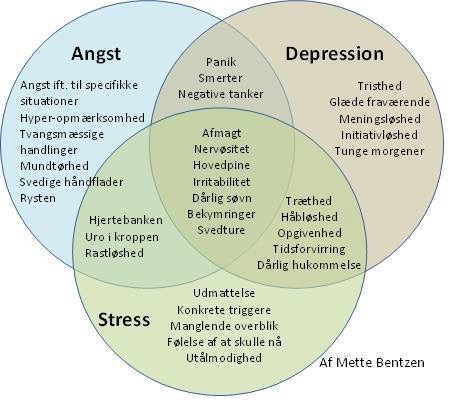 TidEmnerForm12 timerVaner for fremtiden – hvad ønsker jeg at forandre, for at få det bedre?Hvad kan gøre forandringen svær og hvad kan motivere mig?Fælles undervisningDiagnoseopdelt undervisning ved mange tilmeldinger22,5 timerViden om sygdommen og forebyggelse af forværring/følgesygdommeOpdelt undervisning (Hjerte-, KOL- og Diabetes2 hold hver for sig)32 timerTeoretisk kostundervisningOpdelt undervisning (Hjerte-, KOL- og Diabetes2 hold hver for sig)42-3 timerPraktisk madlavning/kostundervisning. For diabetesborgere: Inklusiv indkøbsturOpdelt undervisning (Hjerte-, KOL- og Diabetes2 hold hver for sig)52 timerHvorfor er det vigtigt at træne, når man har en hjerte/KOL/diabetes2- sygdom?Opdelt undervisning (Hjerte-, KOL- og Diabetes2 hold hver for sig)62 timerTanker og følelser omkring min sygdomStøtte og reaktioner fra familie og vennerFælles undervisningTanker og følelser :deles i 2 grupper, en gruppe er de borgere med pårørende og en gruppe er de borgere uden pårørende.Diagnoseopdelt undervisning ved mange tilmeldinger til Vaner for fremtiden.72 timerVaner for fremtiden – hvad skal jeg helt konkret gøre?Hvordan kan jeg fastholde mine forandringsønsker fremover?Fælles undervisningTanker og følelser :deles i 2 grupper, en gruppe er de borgere med pårørende og en gruppe er de borgere uden pårørende.Diagnoseopdelt undervisning ved mange tilmeldinger til Vaner for fremtiden.2 timerGruppeopfølgningsmøder 3 og 6 måneder efter endt undervisningsforløbFælles undervisningOverordnet formål: Bevidstgørelse af hvilke (store eller små) livsstilsændringer der er nødvendig for at forebygge sygdomsforværring samt give bedre livskvalitet - og hvorledes de planlægges + fastholdes Overordnet formål: Bevidstgørelse af hvilke (store eller små) livsstilsændringer der er nødvendig for at forebygge sygdomsforværring samt give bedre livskvalitet - og hvorledes de planlægges + fastholdes Overordnet formål: Bevidstgørelse af hvilke (store eller små) livsstilsændringer der er nødvendig for at forebygge sygdomsforværring samt give bedre livskvalitet - og hvorledes de planlægges + fastholdes Overordnet formål: Bevidstgørelse af hvilke (store eller små) livsstilsændringer der er nødvendig for at forebygge sygdomsforværring samt give bedre livskvalitet - og hvorledes de planlægges + fastholdes Overordnet formål: Bevidstgørelse af hvilke (store eller små) livsstilsændringer der er nødvendig for at forebygge sygdomsforværring samt give bedre livskvalitet - og hvorledes de planlægges + fastholdes Overordnet formål: Bevidstgørelse af hvilke (store eller små) livsstilsændringer der er nødvendig for at forebygge sygdomsforværring samt give bedre livskvalitet - og hvorledes de planlægges + fastholdes Tid  EmneFormål Indhold + HvordanMaterialeAnsvaret10Hente borgerne i SCPræsentation ogFormål Tydeliggør formålet med hele undervisningsforløbet og med mødet i dag. Forventningsafstemme, så alle får mest muligt ud af mødet. Husk at være meget tydelig om vores metoder der ikke er mange slides men en blanding af meget andet. Mennesker husker 90 % af hvad man selv siger og 10 % af hvad andre siger.Præsentation af undervisereFormidling af formålet med undervisningsforløbet (se stikord sidst i drejebogen)Præsentation af Dagsordenen.Jeres forventninger til i dag?Vores forventninger til pårørende!Praktiske informationer: Toilet, pause, rygning, afbud, forplejning opfordring til samkørsel.Navneskilt med navn, sygdom og bynavn.PårørendeSamtykke udleveres hvis de vil have epikriseProgram skrevet på FlipoverFlip til forventninger/ ønsker til undervisningen Program for forløbet til udleveringMarianne S.Inger JohanneCarina10DeltagerrundeDeltagerne lærer hinanden at kende, understøtter gruppedynamikken og trygheden i det videre forløb.Det kan være en mulighed at koble Sundhed for mig med deltagerrunden.Deltagerne taler sammen 2 + 2 om: ”Fortæl dit navn, hvilken sygdom du har og hvilke hobbyer du har evt. hvad du laver om aftenen?”. Hver deltager får 2 minutters fortælletid.Hvem er du?Navne skilteTusserVed 3 borde”Hvem er Jeg?” kort fra StenokassenMarianne S.Carina og Inger Johanne10Sundheds-begrebetFå afklaret hvad sundhed er blandt deltagerne. Øge fokus på det brede sundhedsbegrebKort oplæg om sundhedsbegrebet.Læg billedkort på alle bordene og bed hver deltager om at trække et kort, som for dem symboliserer sundhed.Fortæl din sidemakker, hvorfor du har valgt netop dette kort.Opsamling i Plenum hvor fagpersonen samler op fra de 3 borde.Billedkort fra StenokassenDobbelte KRAM på flipHvem er jeg kort fra StenokassenHvad er sundhed for mig?Alle 33 minForandringerVis filmenDeltagerne i filmen har alle lavet ændringer i deres livsstil efter de har fået en kronisk sygdomFilm fra ”Grib om livet”: Diabetes og nye vaner eller Lis fik vejret igenhttps://www.youtube.com/watch?time_continue=135&v=KkdtsEJEtk0 Målrettet diagnosefilmInger Johanne0 minErfaringer med forandringerForklar menneskers sundhedsadfærd ved hjælp af forandringscirklen.Tydeliggør hvilke erfaringer borgerne har med at ændre vaner. Måske har de tidligere været i handlestadiet i forandringscirklen, men har så haft et tilbagefald.De kan måske trække på deres egne eller andres erfaringer, når de skal i gang med at ændre vaner i dette forløb.Vi forventer at deltagerne går i gang med at lave ændringer i deres liv under dette forløb. De 10 råd kan være en inspiration til hvad de skal være opmærksomme på.Spørge: Hvad har du tidligere lavet af forandringer? Hvad gjorde du? Hvad hjalp dig med at lave forandringerne?Hvad har du lært?Think/ pair/share 2 og 2, hvor de deler deres erfaringer med at ændre vaner.Obs pårørende skal gerne parres med andre end deres nærmeste.I hver gruppe er der en facilitator som samler op på, hvad de har drøftet 2 0g 2.Fælles opsamling i plenum, hvor der trækkes tråde fra erfaringer i lokalet, som placeres i forandringscirklen.Kort oplæg om hvordan man ændrer vaner og når sine mål.Vis eksempel om erfaringer med forandringer… se slideSlide om forandringscirklen Slide med 10 råd til at ændre vaner10 teknikker til at bryde vanerAlle 310PAUSEPAUSEPAUSEPAUSEPAUSE5 minForandringerOpsamlingEVT. film om opdagelse af diabetes hvis de er diagnoseopdelt en relevant film for hver diagnose30KRAM barometeretBevidstgør mål og ønsker. Konkretiserer dem og gør dem realiserbare. Øger succesraten og fremmer fastholdelsen. Fremmer nye idéer deltagerne imellem.  Borgerne skal nu sidde ved et bord, hvor de får udleveret papiret ”fortid, nutid, fremtid”, som de skal udfylde.Vis et eksempel.Efter skemaet er udfyldt, skal de inddeles i 3 grupper, hvor vi tager en runde, hvor alle får mulighed for at sige højt, hvad deres handleplan bliver. Spørgsmålet lyder: Hvad skal der til, for at du når det/de mål, du har noteret under fremtid, altså om 3 måneder? Eller hvad skal der til, for at du fastholder de forandringer, du allerede har lavet?Kopier af KRAM barometret PostkortKRMA-barometerForklaringer på KRAM-barometerInger JohanneCarinaMarianne S.2Makker-ordningAlle opfordres til at deltage i makkerordningHusk at opfordre til at man kan tage et billede af tavlen Husk samkørsel, spise ven, motivation eller hyggelige sms´erHusk at fortælle om tavlen i sundhedscentret med motionsmakker mulighedenMarianne S5Info om næste mødeForbereder deltagerne til den næste undervisningssession. Oplevelse af sammenhæng i forløbet. Skaber tryghed i forløbet og giver mulighed for at forberede spørgsmål til sessionen.Kort information om:dagsorden for næste sessionpræsentation af underviserenundervisningen er opdelt eller fælles MSOverordnet formål: Vidensdeling om sygdommen, behandlingen og hvordan risikoen for sygdomsforværring nedsættes. Viden om seksuelle/samlivs problematikker ift. sygdommen Overordnet formål: Vidensdeling om sygdommen, behandlingen og hvordan risikoen for sygdomsforværring nedsættes. Viden om seksuelle/samlivs problematikker ift. sygdommen Overordnet formål: Vidensdeling om sygdommen, behandlingen og hvordan risikoen for sygdomsforværring nedsættes. Viden om seksuelle/samlivs problematikker ift. sygdommen Overordnet formål: Vidensdeling om sygdommen, behandlingen og hvordan risikoen for sygdomsforværring nedsættes. Viden om seksuelle/samlivs problematikker ift. sygdommen Overordnet formål: Vidensdeling om sygdommen, behandlingen og hvordan risikoen for sygdomsforværring nedsættes. Viden om seksuelle/samlivs problematikker ift. sygdommen Tid  EmneFormål Indhold + HvordanMateriale5Præsentation ogFormål Tydeliggør formålet med mødet i dag/ klarlægge relevansen af mødet. Forventningsafstemme, så alle får mest muligt ud af mødet.Præsentation af underviserPræsentation af Dagsordenen.Jeres forventninger til i dag?Navneskilt med navn + sygdomFlipover30Sygdoms-specifik undervisningOpnå forståelse for sin sygdom og hvordan man bedst muligt undgår/nedsætter risikoen for sygdomsforværring eller forhaler udviklingen af sygdommen. Understøtter motivationen til livsstilsændring. Viden og erfaringsudveksling om sygdomshåndtering i hverdagen, bedre livskvaliteten mm.Videns- og erfaringsudveksling via: undervisningsslides med spørgsmål, der lægger op til dialogbaseret undervisning, film, plastikmodeller af lungerne, hjertet og kredsløbet og tegninger på flipover.Emner:Fysiologi samt viden om sygdommen, sygdomsforekomst, udvikling, typer, symptomer, påvirkning, risikofaktorer, følgesygdomme, kontroller og måling, behandling/medicin (virkninger, bivirkninger, korrekt indtag, psykiske barrierer mm), forebyggelse af forværring, praktisk håndtering, støttemuligheder mm.Undervisningsslides på Q-drevet -Sundhedsteam-Tag hånd om Diabetes/Hjerte/KOL ”Camilla´s slides”DiabetesholdFilm fra Sundhed.dk: - ”Diabetes animation” - Diabetisk neuropati- Evt: Insulinpen – sådan bruger du denUdlever:-Bogen: Vejledning til diabetespatienter type 2 fra Steno-Diabetesforeningens oversigt ”Kend dine paragraffer”, maj 2014-Oversigtsskema: Hvad bør tjekkes og hvor ofte?HjerteFilm fra sundhed.dk:-Hjerte og blodkar- angioplastik-Bypass + StentUdlever:Hjertebogen fra HjerteforeningMedbring:Hjertet + årer i plastik og evt. de laminerede billeder samt Tipskupon Hjertet fra StenoKOLFilm fra medicin.dk:InhalationsvideoerUdlever:Livet med KOL (fra Region H.)Samliv og SeksualitetAf-tabuisere samlivsproblemer der kan være opstået pga. sygdommen Give viden og information om årsager, behandling og støtteVidensformidling om bla. årsager til impotens og vaginal tørhed Samtale om hvilke psykiske aspekter sygdommen kan have på samlivet Info om bækkenbundstræning(Hjerte- og KOL hold får denne undervisning på session 1.5: Træning )Vis diabetesforeningens hjemmeside omkring seksualitet ift.  følgesygdommeEvt. film:Youtube – delfinbeha – Susanne Veirbæk15TRE PAUSER Á 5 MINUTTER FORDELES OVER 2,5 TIMERTRE PAUSER Á 5 MINUTTER FORDELES OVER 2,5 TIMERTRE PAUSER Á 5 MINUTTER FORDELES OVER 2,5 TIMERTRE PAUSER Á 5 MINUTTER FORDELES OVER 2,5 TIMER30Nye vanerBevidstgør mål og ønsker. Konkretiserer dem og gør dem realiserbare. Øger succesraten og fremmer fastholdelsen. Fremmer nye idéer deltagerne imellem.  Hvordan er det gået med dine Nye vaner siden sidst?Idérunder hvis der er behovUdfærdige nye planer til næste mødeKopier af skemaet nye vanerUndervisers egen nye vaner KuglepenneFlipover + tusser5Info om næste mødeForbereder deltagerne til den næste undervisningssession. Oplevelse af sammenhæng i forløbet. Skaber tryghed i forløbet og giver mulighed for at forberede spørgsmål til sessionen.Kort information om:dagsorden for næste sessionpræsentation af underviserenundervisningen er opdelt eller fælles Overordnet formål: Overordnet formål: Overordnet formål: Overordnet formål: Overordnet formål: Overordnet formål: Overordnet formål: Tid  EmneFormål Indhold + HvordanMaterialeAnsvaretAnsvaret5Præsentation ogFormål Tydeliggøre formålet med mødet i dag/ klarlægge relevansen af mødet . Forventningsafstemme, så alle får mest muligt ud af mødet.Præsentation af underviserPræsentation af Dagsordenen.Emner i gerne vil gennemgå?Navneskilt med navn + sygdomFlipoverCarinaCarina50KostrådAt bevidstgøre om hvilke kostråd der bør følges og hvordan det kan påvirke deres sygdom i positiv retning.Diabetes: Fokus på kulhydrater (mængde, type, fordeling og GI).Hjerte: Fokus på fedtstoffer, fibre og grøntsager.KOL: Fokus på protein og fedtstoffer.Deltagerne udfylder tipskuponen ved fysisk at stille sig på gulvet over det svar, som de hver især mener, er korrekt (1,X,2)Gennemgang af svarene hvor kostrådene uddybes af underviserKOL: Slides + beregning af BMITipskupon ”Mad” fra Stenokassen CarinaCarina10PAUSEPAUSEPAUSEPAUSEPAUSEPAUSE10 KostvanerDiabetes: At deltagerne lærer i hvilke fødevarer kulhydraterne findes.Hjerte: At deltagerne arbejder med den viden de netop har fået ved gennemgang af kostrådeneKOL: At deltagerne bliver bevidste om hvor mange proteiner de indtager dagligtDiabetes: Deltagerne skal dele emballage op i to grupper – fødevarer med og uden kulhydrater.Hjerte: Deltagerne laver en dagskost over en hjertesund dagKOL: Udregner indtag over eget proteinindtag over en dagDiabetes: AttrapperDiabetes: AttrapperCarina20KostvanerBevidstgør deltagerne om deres uhensigtsmæssige kostvaner og tydeliggør hvad der kan arbejdes videre med i deres nye vaner.Think per share: ”Hvad spiser du nu, som er sundt ift. Din sygdom?””Hvad vil du gerne spise mere af?”Opsamling i plenumEvt:”Stil jer på det kort I vil vide noget mere om ift. Hvilken indvirkning det har på min sygdom”Samtale om emnet i plenumDel eventuelt KOL-holdet i 2 grupper alt efter om de skal tage på eller tabe sig.Laminerede kort om: Fedt, Salt, Drikkevarer (inkl. Alkohol), Kulhydrater – gode/dårlige (sukker), Kostfibre, frugt/grønt.Laminerede kort om: Fedt, Salt, Drikkevarer (inkl. Alkohol), Kulhydrater – gode/dårlige (sukker), Kostfibre, frugt/grønt.Carina20Nye vanerBevidstgør mål og ønsker. Konkretiserer dem og gør dem realiserbare. Øger succesraten og fremmer fastholdelsen. Fremmer nye idéer deltagerne imellem.  Hvordan er det gået med de Nye vaner siden sidst?Idérunder hvis der er behovUdfærdige nye planer til næste mødeKopier af skemaet Nye vanerUndervisers egen nye vaner KuglepenneFlipover + tusserKopier af skemaet Nye vanerUndervisers egen nye vaner KuglepenneFlipover + tusserCarina 4Ved i plenum at opsummere kostrådene husker deltagerne bedre hvad de har lært i undervisningenOpsummere kostrådeneHjerteholdet: Udfyld skemaet Hjertekost til næste gangSkema: ”Hjertekost”Carina1Info om næste mødeForbereder deltagerne til den næste undervisningssession. Oplevelse af sammenhæng i forløbet. Skaber tryghed i forløbet og giver mulighed for at forberede spørgsmål til sessionen.Kort information om:dagsorden for næste sessionpræsentation af underviserenundervisningen er opdelt eller fælles CarinaOverordnet formål: Overordnet formål: Overordnet formål: Overordnet formål: Overordnet formål: Overordnet formål: Tid  EmneFormål Indhold + HvordanMaterialeAnsvaret5Præsentation ogFormål Tydeliggøre formålet med mødet i dag/ klarlægge relevansen af mødet . Forventningsafstemme, så alle får mest muligt ud af mødet.Præsentation af Dagsordenen.Jeres forventninger til i dag?Navneskilt med navn + sygdomFlipoverCarina5KostrådKUN for hjerteholdet!At deltagerne bliver bevidste om deres egen kostindtagGennemgang af hjertekostskema, som deltagerne fik udleveret sidstHjerte kost skemaCarina25Nye vanerBevidstgør mål og ønsker. Konkretiserer dem og gør dem realiserbare. Øger succesraten og fremmer fastholdelsen. Fremmer nye idéer deltagerne imellem.  Hvordan er det gået med Dine Nye vaner siden sidst?Idérunder hvis der er behovUdfærdige nye planer til næste mødeKopier af nye vanerUndervisers egen nye vaner KuglepenneFlipover + tusser10NøglehulsmærketAt deltagerne lærer hvilke redskaber de kan bruge under indkøb.Gennemgang af nøglehuls- og fuldkornmærket samt indkøbsguideDiabetesholdet: Introduktion i øvelse i FøtexUdlever Indkøbskort fra Diabetesforeningen + hjerteforeningenCarina45IndkøbsturKUN for diabetesholdet!Bevidstgør om Nøglehulsmærket. Fokus på alternativer til mere usunde dagligvarer.Gåtur i Føtex med gennemgang af nøglehulsmærkede varer indenfor: Kød, pålæg, brød, mejerivarer, morgenmad samt særligt sukkerholdige varer. Evt. deles i hold .Udlever: Indkøbskort fra Diabetesforeningen + øvelsesarkCarinaMarianne S40MadlavningDeltager lærer gennem praktisk madlavning hvordan råvarerne kan bruges og hvordan de påvirker kroppen.Opskrift gennemgås og maden tilberedes i fællesskab. Vise hvor meget 300 g. grønt fylderMad er indkøbt på forhåndOpskrifter er udprintetCarina25SpisningAt deltagerne lærer ny sund mad at kende.”Hvordan forbedrer I opskriften?”Gennemgang af opskrifterne og hvorfor netop disse er valgtCarina19OprydningCarina + holdet1Info om næste mødeForbereder deltagerne til den næste undervisningssession. Oplevelse af sammenhæng i forløbet. Skaber tryghed i forløbet og giver mulighed for at forberede spørgsmål til sessionen.Kort information om:dagsorden for næste sessionpræsentation af underviserenundervisningen er opdelt eller fælles Marianne SOverordnet formål: Vidensdeling om træningens betydning for bedre sygdomsprognose mm.Overordnet formål: Vidensdeling om træningens betydning for bedre sygdomsprognose mm.Overordnet formål: Vidensdeling om træningens betydning for bedre sygdomsprognose mm.Overordnet formål: Vidensdeling om træningens betydning for bedre sygdomsprognose mm.Overordnet formål: Vidensdeling om træningens betydning for bedre sygdomsprognose mm.Overordnet formål: Vidensdeling om træningens betydning for bedre sygdomsprognose mm.Tid  ProgramIndholdHvordanMaterialeHvem har ansvaret10 minPræsentation Præsentation af:UnderviserneDeltagerneFormålet dagens tema Dagens programHvem er jeg?Deltagerne fortæller kort hvad de ønsker at få ud af undervisningen i dag?Inger Johanne15 minHvor er du, i forhold til din diabetes?Hvor er deltagerne med deres DiabetesAlle deltagerne vælger helst 1 eller 2 billeder og fortæller hvorfor de har valgt det konkrete billedeSteno billeder15 minLidt fysiologiFilm fra www.aktivsundhed.dk  Se filmen og tal om det der blev sagt og vistFilm fra aktivsundhed10 minSST anbefalinger om træningSe anbefalingerne fra ”Håndbogen om fysisk aktivitet”Film fra Grib om livet: Gode råd om DiabetesHvad betyder det der står?10 min Pause10 minKan Diabetes trænes væk?Hvad hvis man har forhøjet Kolesterol? Kan det trænes væk?Oplæg til hvor meget træning der skal til!10 minPause gymnastikProgram fra aktiv sundhed afprøvesSætte programmet på og afprøv det20Nye vanerBevidstgør mål og ønsker. Konkretiserer dem og gør dem realiserbare. Øger succesraten og fremmer fastholdelsen. Fremmer nye idéer deltagerne imellem.  Hvordan er det gået med dine Nye vaner siden sidst?Idérunder hvis der er behovUdfærdige nye planer til næste mødeUndervisers egen nye vaner KuglepenneFlipover + tusser5Info om næste mødeForbereder deltagerne til den næste undervisningssession. Oplevelse af sammenhæng i forløbet. Skaber tryghed i forløbet og giver mulighed for at forberede spørgsmål til sessionen.Kort information om:dagsorden for næste sessionpræsentation af underviserenundervisningen er opdelt eller fælles Overordnet formål: Vidensdeling om træningens betydning for bedre sygdomsprognose mm. og seksuelle problematikker ift. sygdommenOverordnet formål: Vidensdeling om træningens betydning for bedre sygdomsprognose mm. og seksuelle problematikker ift. sygdommenOverordnet formål: Vidensdeling om træningens betydning for bedre sygdomsprognose mm. og seksuelle problematikker ift. sygdommenOverordnet formål: Vidensdeling om træningens betydning for bedre sygdomsprognose mm. og seksuelle problematikker ift. sygdommenOverordnet formål: Vidensdeling om træningens betydning for bedre sygdomsprognose mm. og seksuelle problematikker ift. sygdommenOverordnet formål: Vidensdeling om træningens betydning for bedre sygdomsprognose mm. og seksuelle problematikker ift. sygdommenTid  EmneFormål Indhold + HvordanMaterialeAnsvaret5Præsentation ogFormål Tydeliggør formålet med mødet i dag/ klarlægge relevansen af mødet. Forventningsafstemme, så alle får mest muligt ud af mødet.Præsentation af undervisere Præsentation af Dagsordenen.Jeres forventninger til i dag?Navneskilt med navn + sygdomFlipoverInger JohanneUndervisningsslides om træningSamliv og SeksualitetAf-taburisere samlivsproblemer der kan være opstået pga sygdommen Give viden og information om årsager, behandling og støtteVidensformidling om bla. årsager til impotens og vaginal tørhed Samtale om hvilke psykiske aspekter sygdommen kan have på samlivet Info om bækkenbundstræningFilm:Youtube – delfinbeha – Susanne VeirbækVis Hjerte+Lungeforeningens hjemmeside omkring seksualitet og sygdom20Nye vanerBevidstgør mål og ønsker. Konkretiserer dem og gør dem realiserbare. Øger succesraten og fremmer fastholdelsen. Fremmer nye idéer deltagerne imellem.  Hvordan er det gået med dine Nye vaner siden sidst?Idérunder hvis der er behovUdfærdige nye planer til næste mødeUndervisers egne nye vaner KuglepenneFlipover + tusser5Info om næste mødeForbereder deltagerne til den næste undervisningssession. Oplevelse af sammenhæng i forløbet. Skaber tryghed i forløbet og giver mulighed for at forberede spørgsmål til sessionen.Kort information om:dagsorden for næste sessionpræsentation af underviserenundervisningen er opdelt eller fælles Overordnet formål: Vidensdeling om psykiske reaktioner på sygdommen, samt støtte- og behandlingsmulighederOBS: Læs oplægget til hele undervisningen sidst i drejebogen – inkl. spørgsmål til deltagerne!OBS: gruppen deles i 2 grupper en for de borgere der har en pårørende med og en gruppe uden pårørendeOverordnet formål: Vidensdeling om psykiske reaktioner på sygdommen, samt støtte- og behandlingsmulighederOBS: Læs oplægget til hele undervisningen sidst i drejebogen – inkl. spørgsmål til deltagerne!OBS: gruppen deles i 2 grupper en for de borgere der har en pårørende med og en gruppe uden pårørendeOverordnet formål: Vidensdeling om psykiske reaktioner på sygdommen, samt støtte- og behandlingsmulighederOBS: Læs oplægget til hele undervisningen sidst i drejebogen – inkl. spørgsmål til deltagerne!OBS: gruppen deles i 2 grupper en for de borgere der har en pårørende med og en gruppe uden pårørendeOverordnet formål: Vidensdeling om psykiske reaktioner på sygdommen, samt støtte- og behandlingsmulighederOBS: Læs oplægget til hele undervisningen sidst i drejebogen – inkl. spørgsmål til deltagerne!OBS: gruppen deles i 2 grupper en for de borgere der har en pårørende med og en gruppe uden pårørendeOverordnet formål: Vidensdeling om psykiske reaktioner på sygdommen, samt støtte- og behandlingsmulighederOBS: Læs oplægget til hele undervisningen sidst i drejebogen – inkl. spørgsmål til deltagerne!OBS: gruppen deles i 2 grupper en for de borgere der har en pårørende med og en gruppe uden pårørendeOverordnet formål: Vidensdeling om psykiske reaktioner på sygdommen, samt støtte- og behandlingsmulighederOBS: Læs oplægget til hele undervisningen sidst i drejebogen – inkl. spørgsmål til deltagerne!OBS: gruppen deles i 2 grupper en for de borgere der har en pårørende med og en gruppe uden pårørendeTid13-15  ProgramIndholdHvordanMaterialeHvem har ansvaret10 minVelkommenPræsentation af:Hente borgerevelkommenUnderviserneFormålet med hele forløbet Dagens programPraktiske forholdFormidling af formålet – se oplæg sidst i drejebogen!Program skrevet på FlipoverFlipover TusserBordopstilling i en hesteskoMarianne S10-15 minFilmGrib om livet: Naturen får mig på andre tankerFor de borgere der ikke har pårørende med:Vise filmen fra: Grib om livet Efterfølgende computerCarina20-25Samtale kortInddele borgerne i grupper af 4-5 personer med samme diagnose, borgere med pårørende pares med et andet par (borger/ pårørende)For de borgere der ikke har pårørende med:Alle tager deres stol og sætter sig sammen med 3 andre med samme diagnose. Tydelig hjælp til gruppedannelseHvad bekymrer jer?Hvad fylder i jeres liv?Samtalekort fra familiekassenCarina og Spejlet fra Stenos familiekasseFor borgere med pårørende og deres pårørendeSpejlet fra Stenos familiekasse og evt. linjenInger Johanne og Marianne S15OpsamlingSymptomerLaves i de to grupperAlle deltagerne mødes igen og der samles op i plenumFakta over de generelle symptomer på depression, angst, søvnproblemer, stress, diabetesstressDepressionAngstSøvnproblemerStressDiabetesstressSpørge deltagerne om der er nogen der har haft eller kender til symptomer de har fået efter at de har fået deres diagnose (KOL, hjerte lidelse eller Diabetes)?Spørges i plenumGennemgang af symptomerneFormålet: at få fokus på, om det er symptomer, man kan genkende hos sig selvat deltagerne ikke føler sig alene i deres situation se oplæg i drejebogenSlides/flipoverCarina og Inger Johanne10Pause kl. 14.0035Hjælp fra sundheds-professionelle og foreningerInformation om både patienter og pårørendes muligheder:Praktiserende læge:Hvad kan man bruge sin praktiserende læge til? Behov for psykiatrisk hjælp?Psykologer:Hvad kan man bruge dem til?ØkonomienPatientforeningerne:Hvilke tilbud har de inden for psykisk støtte? (psykologrådgivning, sociale grupper, tilbud for pårørende)Tegne ”Solen” = Netværket på flipoverSamtale om hvilke barrierer kan der være for at tale med sin læge om sin psykiske tilstand.  Forskellen på mænd og kvinders kommunikation, føle sig blottet, travlhed, ikke være til besvær ”Hånden” vejrtræknings øvelse⃝⃝⃝ JAPJeg, andre og pytEller andre øvelserSkrive svarene op på flipoverSelvhjælp og hjælp fra netværketNetværket:Hvordan er ens netværk?Hvem kan hjælpe?Mindfulness/VejrtrækningsøvelseInformation om evidens bag mindfulness ift. mindskelse af depression, angst, stress mmSøvn problemerInfo om konkrete søvnrådGode råd fra deltagerne.Udføre øvelserne i plenum med fokus på sig selvSamtale i plenum om søvnråd(Skrives op på flipover)FlipoverUdføre øvelserne i plenum med fokus på sig selvVejrtrækningsøvelserHvad kan gøre mig glad?Afsætte tid til bekymringer dagligtCarina5Info om næste mødeForbereder deltagerne til den næste undervisningssession. Oplevelse af sammenhæng i forløbet. Skaber tryghed i forløbet og giver mulighed for at forberede spørgsmål til sessionen.Kort information om:dagsorden for næste sessionpræsentation af underviserenundervisningen er opdelt eller fælles ?Overordnet formål: Fastholdelse af livsstilsændringer fremadrettetOverordnet formål: Fastholdelse af livsstilsændringer fremadrettetOverordnet formål: Fastholdelse af livsstilsændringer fremadrettetOverordnet formål: Fastholdelse af livsstilsændringer fremadrettetOverordnet formål: Fastholdelse af livsstilsændringer fremadrettetOverordnet formål: Fastholdelse af livsstilsændringer fremadrettetTid  EmneFormål Indhold + HvordanMaterialeAnsvaret5-10(13-15)Præsentation ogFormål Tydeliggør formålet med mødet i dag/ klarlægge relevansen af mødet. Forventningsafstemme, så alle får mest muligt ud af mødet.Familieinvolvering skal vi lave en gruppe med de borgere der har pårørende med? Hvor der spørges ind til udfordringer i forhold til det i dagligdagen som de ikke taler om!?Præsentation af undervisere Præsentation af Dagsordenen.Jeres forventninger til i dag?Har sidste undervisning om tanker og følelser givet nogle spørgsmål?Husk de pårørendes rolle!Navneskilt med navn + sygdomFlipoverMarianne S15Forandrings-cirklenFokus på: Hvor er de nu? Er de kommet i vedligeholdelsesfasen, med de ændringer de arbejdede på? Er det på tide, at kaste sig over nye ændringer?Familieinvolvering skal vi lave en gruppe med de borgere der har pårørende med? Hvor der spørges ind til udfordringer i forhold til det i dagligdagen som de ikke taler om!?Oplæg om Forandringscirklen, opfølgning på introduktionen til cirklen fra 1. undervisningsgang. Vores oplevelse er at der ikke hos alle er sket de store forandringer. Hvor er i nu? Pare/ share 2 og 2I forhold til det dobbelte KRAMKompetencer — Relationer — Accept — Mestring- søvn – stress og seksualitetVis forandringscirklen10 teknikker til at bryde vaner  Kopier af skema med cirklen fra Stenokassen)SundhedskrammetCarina 30FastholdelseWorkshop i 3 grupper (diagnoseopdelt) med stole i cirkler, spørg deltagerne og saml op i plenum.Skriv idéerne op på flipoverPrinte Skemaet: KRAM-barometerKRAM-barometerNye vanerFordele/ulemperBevidstgør mål og ønsker. Konkretiserer dem og gør dem realiserbare. Øger succesraten og fremmer fastholdelsen. Fremmer nye idéer deltagerne imellem.  Det er det sværeste i verden at ændre vaner. Så du er ikke alene om denne udfordring!Gentagelse af oplægget fra 1. undervisningsgang. Hvem har lavet forandringer i denne periode?Hvad gjorde du der skabte forandringen?Råd til andre- din bedste ven?Hvorfor er det svært?Udfærdige nye planer til Opfølgningsmødet om 3 månederGennemgå de nye planer sammen med sidemanden: ”Støt hinanden i at gøre dem så konkrete og realistiske som muligt”.Er det nu du er klar til nye ændringer?forklaring af KRAM-barometerKuglepenneFlipover + tusserFlip med viden og redskaber fra 1. gangPostkort fra 1. mødegang der skrives tilføjelser Carina5Gå og PauseGå over til lokalforeningernes lokaler30Information fra Lokalforeningerne Inkl. pause Få kendskab til trænings- og sociale aktiviteter i nærområdet. Skaber tryghed og bedre kontakt ved at ”få sat et ansigt på foreningerne”. Synliggør at man ikke er den eneste, der vil melde sig ind og fortsætte træningen der.Den lokale Hjerte- Lunge- og diabetesforening informerer både om lokalforeningernes tilbud samt hovedforeningens tilbud. Deltagerne kan selv vælge hvilke af de 3 foreninger, de ønsker at høre.Booke 3 tilhørende rum, som hver diagnose kan være iKOL – IJHjerte – CNDiabetes 2- MS10Ved du hvad du skal fremover?Hvordan kan vi sikre os at den forandring du vil skabe bliver til noget fremover?Er i blevet inspireret til nye aktiviteter i lokalforeningerne?Pluk et par enkelte Nye vaner ud og fortæl dem i plenum. Spørg i plenum hvert bord om Nye Vaner.Marianne S15EvalueringSpørge:Hvad vil du tage med dig?Hvordan er du blevet inspireret?Udlever skema + lad deltagerne udfylde det. Teamet fordeler sig ved bordene med Dernæst mundtlig evaluering i plenum. Skriv svar på flipoverEvalueringsskemaer- husk storskærmevalueringsskema 2019Marianne S5Info om næste mødeForbereder deltagerne til Opfølgningsmødet om 3 mdr. Oplevelse af sammenhæng i forløbet. Skaber tryghed i forløbet og giver mulighed for at forberede spørgsmål til sessionen.Kort information om:dagsorden for Opfølgningsmødetpræsentation af underviserenundervisningen er opdelt eller fælles Husk Diabetesholdet har sidste gang i næste uge og opfølgningerneMarianne STid  EmneFormål Indhold + HvordanMaterialeAnsvaret5Præsentation ogFormål Føle sig tryg ved hinanden og underviserne igen efter 3 måneders adskillelse.Tydeliggør formålet med mødet i dag/ klarlægge relevansen af mødet. Forventningsafstemme, så alle får mest muligt ud af mødet.Præsentation af undervisereStikord til formålet: Få mulighed for at mødes igen, hvordan er det gået siden sidst.  Holde motivationen oppe, besvare faglige spørgsmål, erfaringsudvekslingJeres forventninger til i dag?Hvor mange vil vejes?Navneskilt med navn + sygdomFlipoverCarina Inger Johanne30MotivationKlarlægger styrken af sin motivation ift. de livsstilsændringer man arbejder med/ ønsker at arbejde med.Enig /uenig udsagnskortUdsagn om kost og motion.Der laves en linje på gulvet med tal fra 1-10, hvor de skal stille sig på linjen i forhold til deres sundhed nu og de spørges ind til hvorfor de står der hvor de står. Bagefter skal de placere sig der hvor de ønsker at være om 3 mdr.Gruppen deles i 4 mindre grupperOpsamling i plenum skriv svaret op på flipThink per share:” Hvad skal holde min motivation oppe fremover? Hvad vil jeg have ud af det? Hvad ligger der af ambivalens?”Deling af motionstilbud er der nogen der savner nogetSamtale om Træningsmakkere/Boddies1 eller 2 grupper hvor underviseren læser op og lægger op til en drøftelse.Linje på gulvet med tal fra 1-10enig/uenig kort fra Stenokassen 15Muligheder fremoverGive idéer til hvilke træningstilbud og sociale aktiviteter der eksisterer i nærområdet, som kan fremme helbred og trivsel og evt. styrke netværket mellem deltagerne. Inspireres af hinanden.Information om Lokalforeningernes tilbud.Hvor går I selv til motion/social aktivitet henne?Har I et godt sundhedsråd til hinanden?Pjecer fra lokalforeningerne10PauseKostøvelseBevidstgørelse af om hverdagskosten lever op til Sundhedsstyrelsens kostråd og afklaring af behov for ”justering”Se en filmFilm om mave/ tarm og fibreCarina15FagligespørgsmålGiver mulighed for at få uddybet faglige sundhedsspørgsmål omhandlende sit helbred/livsstilsforandring.Opsummering af samtalerunden ovenfor: Hvilke emner har vi vendt – hvad skal uddybes?Fx ift.  mellemmåltider, vægttab, mentalt velvære, søvn, træningsintensitetPlads til vidensdeling/erfaringsudveksling.30Nye vanerBevidstgør mål og ønsker. Konkretiserer dem og gør dem realiserbare. Øger succesraten og fremmer fastholdelsen. Fremmer nye idéer deltagerne imellem.  Hvordan er det gået med dine Nye vaner siden sidst?Idérunder hvis der er behovUdfærdige nye planer til næste opfølgningsmødeKopier af nye vanerKuglepenne10VejningSynliggøre fedtprocent og muskelmasse.Motivere til at fastholde deres nye vaner for træning/kost, da vejningen gentages til næste opfølgningsmøde og ændringen kan aflæses.Fedtprocentmåling for de deltagere der ønsker det.Fælles gennemgang af resultaterne.Fedtprocent-vægtTid  EmneFormål Indhold + HvordanMaterialeAnsvaret5Præsentation ogFormål Føle sig tryg ved hinanden og underviserne igen efter 3 måneders adskillelse.Tydeliggør formålet med mødet i dag/ klarlægge relevansen af mødet. Forventningsafstemme, så alle får mest muligt ud af mødet.Præsentation af undervisereStikord til formålet: Få mulighed for at mødes igen, hvordan er det gået siden sidst.  Holde motivationen oppe, besvare faglige spørgsmål, erfaringsudvekslingJeres forventninger til i dag?Navneskilt med navn + sygdomFlipoverCarina Marianne S15ØvelseAt borger bliver bevidst om egen sundhedsadfærd og får mulighed for at overveje, hvordan han/hun vil komme videre med at nå egne mål/ønsker.Spørge hvordan har du brudt dine vaner? Hvilke erfaringer har du med at ændre vaner?10 teknikker til at ændre vanerFlipoverKRAM barometeretCarina15ForandringerFilm: forandring fryder- med stop hvor vi forklarer/ oversætter det til LivsstilsændringerEfterfølgende Pare/ shareCarina15FagligespørgsmålGiver mulighed for at få uddybet faglige sundhedsspørgsmål omhandlende sit helbred/livsstilsforandring.Opsummering af samtalerunden ovenfor: Hvilke emner har vi vendt – hvad skal uddybes?Fx ift.  mellemmåltider, vægttab, mentalt velvære, søvn, træningsintensitetPlads til vidensdeling/erfaringsudveksling.30Fortid- nutid og fremtidBevidstgør mål og ønsker. Konkretiserer dem og gør dem realiserbare. Øger succesraten og fremmer fastholdelsen. Fremmer nye idéer deltagerne imellem.  Hvordan er det gået med dine Nye vaner siden sidst?Idérunder hvis der er behovUdfærdige nye planer til næste opfølgningsmødeSpørge ind til KRAMS faktorerneHvordan var det for 3 måneder siden?Hvordan er det nu?Hvad er din plan for fremtiden?Hvilke forandringer har du lavet og hvor vil du hen?Hvor vil du se dig selv om 3 måneder?Samtale om Træningsmakkere/BoddiesKopier af skemaet:  Fortid/nutid/fremtidKuglepenneFlipover10Pause25QuisSpørge ind til temaerne fra undervisningenSpørgsmålene læses højt fra powerpoint og borgerne skal stille sig ved den farve af papir der ligger på gulvetRød, gul, grøn, og blå papirerPowerpoint med spørgsmålcomputer20VejningSynliggøre fedtprocent og muskelmasse.Motivere til at fastholde deres nye vaner for træning/kost, da vejningen gentages til næste opfølgningsmøde og ændringen kan aflæses.Fedtprocentmåling for de deltagere der ønsker det.Fælles gennemgang af resultaterne.Fedtprocent-vægt